Publicado en   el 02/05/2015 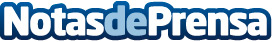 El lunes 4 de mayo se pone en marcha una nueva campaña de control de transporte escolarDatos de contacto:Nota de prensa publicada en: https://www.notasdeprensa.es/el-lunes-4-de-mayo-se-pone-en-marcha-una-nueva Categorias: Navarra http://www.notasdeprensa.es